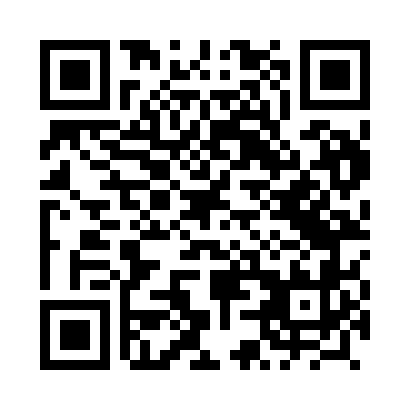 Prayer times for Chlebow, PolandWed 1 May 2024 - Fri 31 May 2024High Latitude Method: Angle Based RulePrayer Calculation Method: Muslim World LeagueAsar Calculation Method: HanafiPrayer times provided by https://www.salahtimes.comDateDayFajrSunriseDhuhrAsrMaghribIsha1Wed2:555:3012:586:068:2610:492Thu2:515:2812:576:078:2810:533Fri2:475:2612:576:088:3010:564Sat2:445:2412:576:098:3111:005Sun2:435:2212:576:108:3311:036Mon2:435:2012:576:118:3511:047Tue2:425:1912:576:128:3611:048Wed2:415:1712:576:138:3811:059Thu2:405:1512:576:148:4011:0610Fri2:405:1312:576:148:4111:0611Sat2:395:1212:576:158:4311:0712Sun2:385:1012:576:168:4411:0813Mon2:385:0912:576:178:4611:0814Tue2:375:0712:576:188:4811:0915Wed2:375:0512:576:198:4911:1016Thu2:365:0412:576:208:5111:1017Fri2:355:0312:576:218:5211:1118Sat2:355:0112:576:228:5411:1219Sun2:345:0012:576:238:5511:1220Mon2:344:5812:576:248:5711:1321Tue2:334:5712:576:248:5811:1422Wed2:334:5612:576:258:5911:1423Thu2:324:5512:576:269:0111:1524Fri2:324:5312:576:279:0211:1625Sat2:324:5212:586:289:0411:1626Sun2:314:5112:586:289:0511:1727Mon2:314:5012:586:299:0611:1828Tue2:314:4912:586:309:0711:1829Wed2:304:4812:586:319:0911:1930Thu2:304:4712:586:319:1011:1931Fri2:304:4612:586:329:1111:20